Aşağıdakilerden hangisi Windows İşletim Sisteminin genel özelliklerindendir?Görsel bir işletim sistemi olmasıGrafik tabanlı bir işletim sistemi olmasıHerhangi bir işlemin birden çok yöntemle yapılabilmesiHepsi
Aşağıdakilerden hangisi Windows işletim sistemine ait Görev Çubuğu üzerinde bulunmaz?Başlat menüsüAçık olan programlarDenetim masası simgeleriTarih/saat simgesi
Windows’ta Bilgisayar, Kullanıcı Dosyaları gibi simgeler nereden gizlenip gösterilebilir?Başlat–Programlar–DonatılarKişiselleştir – Masaüstü simgelerini değiştirinBilgisayar – DenetimMasası – MasaüstüBilgisayar – Denetim Masası – Kullanıcı Hesapları Paint programını açmak için aşağıdaki seçeneklerdenhangisi kullanılır?Başlat –Tüm Programlar – Donatılar– Sistem AraçlarıBaşlat – Tüm Programlar – DonatılarBaşlat – BelgelerBaşlat – Belgeler – DonatılarBir dosyanın masaüstünde Kısayol simgesi nasıl oluşturulur?Sağ tuş – Gönder – Masaüstü KısayolDüzen Menüsü – Kısayol oluşturDosya Menüsü – Masaüstü KısayolSol tuş – Kısayol oluşturAşağıdakilerden hangisi yanlıştır?Windows’ta klasörler sarı renktedirKlasörlerBilgisayar simgesinin içine kopyalanamazDosyaları Klasörlerin içine kopyalabilirizKlasörleri dosyaların içerisine kopyalayabilirizAşağıdakilerden hangisi dosya veya klasörlerin kopyalanması için geçerli bir yöntem değildir?Sağ tuş – Kopyala – Yapıştır Düzen menüsü – Kopyala -YapıştırKlavyeden CTLR + C – CTRL + VDosya menüsü – Kopyala – Yapıştır 
Windows gezgini penceresini açmak için aşağıdakilerden hangisi kullanılmalıdır?Başlat– Sağ tuş – Windows GezginiBaşlat – Belgeler– Windows GezginiBaşlat– Tüm Programlar – Donatılar – Windows GezginiBilgisayar – Sağ tuş – Windows GezginiBir Dosya veya klasöre ait konum, içerik ve öz niteliği gibi bilgileri öğrenebilmek için aşağıdakilerden hangisi uygulanır?Dosya veya Klasör üzerinde – Sağtuş – Özellikler Dosya veya Klasör üzerinde – Dosya Menüsü –Yeni – Özellikler Dosya veya Klasör üzerinde – Sağ tuş – Araştırılıyor Dosya veya Klasör üzerinde – Sağ tuş – AçBir penceredebulunan sıralı olmayan simgeleri seçebilmek için hangi yardımcı tuş kullanılır?AltCtrlShiftCapsLockWindows penceresi içinde bulunan bir dosyayı silmek için hangi yöntem kullanılamaz?Dosya Seçilir – Sağtuş-SilDosya Seçilir –Düzen Menüsü – SilDosya Seçilir –Dosya Menüsü – SilDosya Seçilir – DeletePaint programının dosya uzantısı aşağıdaki seçeneklerin hangisinde doğru olarak verilmiştir?.png.txt.rtf.exeGeri dönüşüm kutusunda bulunan herhangi bir dosyayı silindiği ortama geri almak için hangisi kullanılmaz?Dosya Seçilir – Sağtuş – GeriyükleDosya Seçilir –Dosya Menüsü– GeriYükleDosya Seçilir – Araç çubuğundan Bu öğeyi geri yükle Dosya Seçilir – Sağtuş – Gönder
Geri dönüşüm kutusunu boşaltmak için aşağıdakilerden hangisi kullanılır?Görünüm Menüsü-Geri Dönüşüm Kutusunu BoşaltAraç çubuğu - Geri Dönüşüm Kutusunu BoşaltDüzen Menüsü - Geri Dönüşüm Kutusunu BoşaltHiçbiri
Klavye düzenini değiştirmek için (Q veya F) izlenmesi gereken yol aşağıdakilerden hangisidir?Başlat – Denetim masası – Bölge ve Dil – Klavye ve DillerBelgelerim  - Denetim Masası – KlavyeBaşlat-Ayarlar- Denetim Masası - KlavyeBaşlat – Ayarlar – Denetim Masası – Bölge Ve Dil Seçenekleri
Farenin çift tıklama hızı gibi, fare ayarlarında değişiklik yapılabilmesi için hangi yolu izleriz? Tüm Programlar – FareAyarlar - FareBilgisayar - FareDenetim Masası – Fare
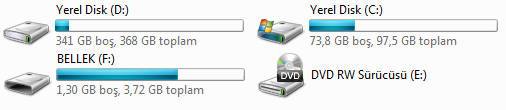 Yukarıdaki sürücülerin bulunduğu pencere aşağıdakilerden hangisidir?Denetim MasasıGeri Dönüşüm KutusuBilgisayarMasaüstü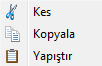 Yukarıdaki komutlar hangi menüde bulunur?DüzenDosyaGörünümAraçlar
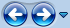 Yukarıdaki simgelerden sıralanışı hangi seçenekte doğru olarak verilmiştir?İleri – Geri – Son SayfalarGeri – İleri – Son SayfalarSon Sayfalar – İleri – Geri Geri – Son Sayfalar – İleri 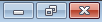 Yukarıdaki simgelerden doğru sıralanışı hangi seçenekte doğru olarak verilmiştir?Simge Durumuna– Kapat – Aşağı Geri GetirKapat – Aşağı Geri Getir – Simge Durumuna Simge Durumuna – Aşağı Geri Getir – Kapat Aşağı Geri Getir – Simge Durumuna– Kapat Paint programındaki bir resmi masa üstüne arka plan olarak ayarlamak için aşağıdakilerden hangisi kullanılmalıdır?Paint Menüsü –KaydetPaint Menüsü– Masa üstü arka planı olarak ayarlaPaint Menüsü–  Farklı KaydetPaint Menüsü– AyarlaBir pencerede sıralı birden çok simgeyiseçebilmek için hangi yardımcı tuş kullanılır?Alt GrTabShiftCapsLock
Bir pencerede bulunan bütün simgeleriseçmek için hangisi kullanılır?Dosya – TümünüSeçDüzen – TümünüSeçGörünüm – Tümünü SeçSağ Tuş – TümünüSeç Fare – Klavye – yazıcı gibi uygulamalarınkişisel ayarlarınerden yapılır?Windows GezginiBilgisayar simgesiGeri Dönüşüm KutusuDenetim MasasıMasa üstünde bir Kısayol’un adını değiştirmek için, aşağıdaki Kısayol tuşlarından hangisi kullanılır?F1	F2	F3	F4Not defteri programının dosya uzantısı aşağıdaki seçeneklerin hangisinde doğru olarak verilmiştir?.bmp.txt.rtf.exeArama penceresini ekrana getirmek için hangi kısayol tuşu kullanılmalıdır?F1F2F3F4Dosya ve klasörleri yapıştıracağımız yere tıklayıp, Yapıştır tuşuna basarızKopyala veya Kes tuşuna basarızİstediğimiz Dosya ve klasörleri seçeriz.Taşıma ve kopyalama işlemi için yukarıdaki işlemlerin yapılışının doğru sırası hangisidir?III-I-II	III-II-I   I-III-II  I-II-IIIBir dosyayı geri dönüşüm kutusuna göndermeden kalıcısilmek için hangi kısayol tuşu kullanılır?Shift + DeleteCtrl + DeleteDeleteAlt + Delete		Windowsun temasını standart temalardan Mimari olarak nasıl ayarlarız?Masaüstü - Sağ tuş – YenileMasaüstü - Sağ tuş – TemalarMasaüstü - Sağ tuş – KişiselleştirMasaüstü - Sağ tuş – Özellikler- Görünüm
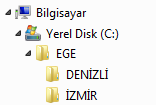 Yukarıdaki Klasör yapısına göre aşağıdakilerden hangisi doğrudur?EGE klasörü içerisinde 2 adet dosya vardır.EGE klasörü İZMİR klasörünün alt klasörüdürIZMİR klasörü DENİZLİ klasörünün içerisinde yer almaktadırEGE klasörünün 2 adet alt klasörü vardırYandaki simgelerden hangisi bilgisayar penceresinde yer almaz?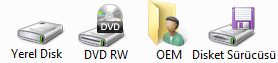 Yerel DiskDVD RWOEMDisket SürücüBilgisayarımızda yeni bir oturum hesabı oluşturmak için hangi seçenek kullanılır?Kullanıcı hesaplarıErişilebilirlik seçenekleriAğ bağlantılarıKişiselleştir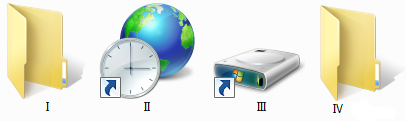 Yukarıdaki simgelerin hangileri kısayol simgesidir?I – IIIII – IIIIII – IVII – IVYandaki simgelerin isimleri sıra ile aşağıdakilerden hangisidir?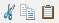 Kes - Yapıştır - KopyalaKes - Kopyala - YapıştırKopyala – Kes - YapıştırYapıştır – Kes – Kopyalaİşletim sistemi yukarıdaki simgelerin hangisine kurulur?Yerel Disk (HDD)DVD RWOEM (Kullanıcı Dosyaları)Disket Sürücü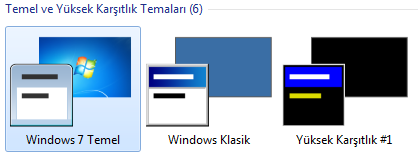 Yukarıdaki Windows7 temalarının bulunduğu simgelere nereden erişebiliriz?Masaüstünde sağ tuş – Kişiselleştir Başlat – Aygıtlar ve yazıcılarBilgisayar simgesi – Windows temalarıBaşlat – Tüm Programlar – Donatılar 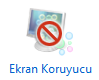 Ekran Koruyucu işletim sistemimizde hangi ayarın yapılmasını sağlar?Masa üstünün arka planını değiştirmeye yarar Bilgisayarımızın ekran koruyucusunu ayarlarİşletim sistemimizde açılan pencerelerin renklerini özelleştirmeye yarar İşletim sistemimizde değişik ortamlara ses efektleri ayarlamaya yarar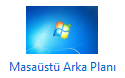 Masaüstü Arka Planı işletim sistemimizde hangi ayarın yapılmasını sağlar?Masa üstünün arka planını değiştirmeye yarar Bilgisayarımızın ekran koruyucusunu ayarlamaya yarar İşletim sistemimizde açılan pencerelerin renklerini özelleştirmeye yarar İşletim sistemimizde değişik ortamlara ses efektleri ayarlamaya yarar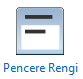 Yukarıdaki Windowsun kişiselleştir ayarı olan Pencere Rengi işletim sistemimizde hangi ayarın yapılmasını sağlar?Masa üstünün arka planını değiştirmeye yarar Bilgisayarımızın ekran koruyusunu ayarlamaya yarar Windows pencerelerininrenklerini özelleştirmeye yararWindows pencerelerinin düğme ayarlarını yapar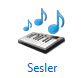 Sesler seçeneği ile aşağıdaki ayarlamalardan hangisi yapılabilir?Masa üstünün arka planını değiştirmeye yarar Bilgisayarımızın ekran koruyucusunu ayarlamaya yarar İşletim sistemimizde açılan pencerelerin renklerini özelleştirmeye yarar İşletim sistemimizin ses ayarlarını yapmaya yararYandaki masaüstü öğesinin görevi nedir?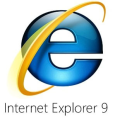 BilgisayarımBelgelerimGeri dönüşüm kutusuInternet Explorer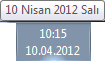 Yukarıdaki tarih penceresini görüntülemek için aşağıdakilerden yapılmalıdır?Görev çubuğundaki saat çift tıklanırGörev çubuğundaki saat üzerinde sağ tuş, tarih saat özellikleriGörev çubuğunda saatin üzerinde sağ tuş tarihi gösterGörev çubuğundaki saat üzerinde birkaç saniye beklenir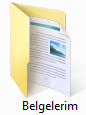 Yukarıdaki simgenin görevi nedir?Kullanıcıların kişisel belgelerinin tutulduğu yerdirSilinen dosya ve klasörlerin tutulduğu yerdirKullanıcının Bilgisayarını kendi standartlarına göre ayarladığı yerdir.Masaüstü simgelerinin bulunduğu yerdir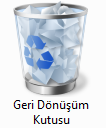 Masaüstünün standart öğesi olan Geri Dönüşüm Kutusunun görevi nedir?Kullanıcıların kayıt ettiği belgelerin tutulduğu yerdirSilinen dosya ve klasörlerin tutulduğu yerdirKullanıcının Bilgisayarını kendi standartlarına göre ayarladığı yerdirBaşka bilgisayarlarla bağlantı kurabilmek için ayarlamaların yapıldığı yerdir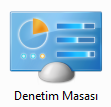 Yukarıdaki simgenin görevi nedir?Kullanıcıların kayıt ettiği belgelerin tutulduğu yerdirSilinen dosya ve klasörlerin tutulduğu yerdirKullanıcının kendi kişisel ayarlarını tanımladığı yerdir.Başka bilgisayarlarla bağlantı kurabilmek için ayarlamaların yapıldığı yerdir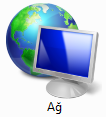 Masaüstünün standart öğesi olan Ağ simgesinin görevi nedir?Kullanıcıların kayıt ettiği belgelerin tutulduğu yerdirSilinen dosya ve klasörlerin tutulduğu yerdirKullanıcının Bilgisayarını kendi standartlarına göre ayarladığı yerdirBaşka bilgisayarlarla bağlantı kurabilmek için ayarlamaların yapıldığı yerdir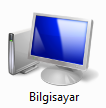 Masaüstünün standart öğesi olan Bilgisayar simgesinin görevi nedir?Kullanıcıların kayıt ettiği belgelerin tutulduğu yerdirBilgisayarda bulunan sürücülere ulaşmamızı sağlarKullanıcının Bilgisayarını kendi standartlarına göre ayarladığı yerdirBaşka bilgisayarlarla bağlantı kurabilmek için ayarlamaların yapıldığı yerdirMasaüstündeki bütün öğeler nasıl gizlenir?Masaüstünde sağ tuş – Görünüm – Simgeleri otomatik düzenleMasaüstünde sağ tuş – Görünüm – Masaüstü araçlarını gösterMasaüstünde sağ tuş – Görünüm – Masaüstü öğelerini gösterMasaüstünde sağ tuş – Kişiselleştir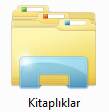 Yukarıdaki simgenin görevi nedir?Bilgisayarımızda kayıtlı bulunan resim, müzik, belge gibi seçeneklerin tutulduğu yerdirSilinen dosya ve klasörlerin tutulduğu yerdirKullanıcının Bilgisayarını kendi standartlarına göre ayarladığı yerdirBaşka bilgisayarlarla bağlantı kurabilmek için ayarlamaların yapıldığı yerdir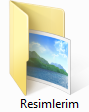 Yukarıdaki simgenin görevi nedir?Kullanıcıların kayıt ettiği belgelerin tutulduğu yerdirSilinen dosya ve klasörlerin tutulduğu yerdirBilgisayarımızda kayıtlı bulunan resimlerin tutulduğu yerdirBaşka bilgisayarlarla bağlantı kurabilmek için ayarlamaların yapıldığı yerdir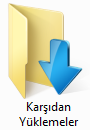 Yukarıdaki simgenin görevi nedir?Kullanıcıların kayıt ettiği belgelerin tutulduğu yerdirİnternet ortamından bilgisayarımıza indirdiğimiz dosyaların tutulduğu yerdirKullanıcının Bilgisayarını kendi standartlarına göre ayarladığı yerdirBaşka bilgisayarlarla bağlantı kurabilmek için ayarlamaların yapıldığı yerdirAşağıdaki simgelerden hangisi masaüstündeki standart simgelerden değildir?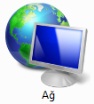 Yandaki düğmenin adı nedir?GeriİleriYineleTam ekran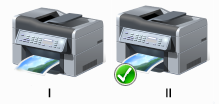 Yukarıdaki yazıcı simgeleri için aşağıdakilerden hangisi söylenebilir?I. yazıcı paylaşıma açılmış, II. Yazıcı paylaşıma açılmamışI. Yazıcı paylaşıma açılmamış, II. Yazıcı paylaşıma açılmışI. Yazıcı varsayılan olarak atanmış, II. Yazıcı varsayılan olarak atanmamışI. Yazıcı varsayılan olarak atanmamış, II. Yazıcı varsayılan olarak atanmışYandaki düğmelerin anlamları aşağıdakilerden hangisidir?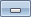 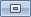 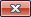 Simge Durumuna– Eklanı Kapla– KapatKapat – SimgeDurumuna– Aşağı Geri Getir Simge Durumuna– Kapat – AşağıGeri Getir Kapat – AşağıGeri Getir – SimgeDurumuna Yandaki düğmelerin anlamları aşağıdakilerden hangisidir?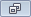 Simge Durumuna– Aşağı geri getir – Kapat Kapat – Simge Durumuna– Aşağı Geri Getir Simge Durumuna– Kapat – Aşağı Geri Getir Kapat – Ekranı kapla – Simge DurumunaYandaki simgenin anlamı aşağıdakilerden hangisidir?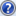 KapatYardımÇalıştırAra Yandaki düğmelerin anlamı aşağıdaki seçeneklerden hangisinde doğru olarak verilmiştir?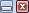 Ekranı Kapla – Kapat Simge Durumuna – Kapat Aşağı Geri Getir – Kapat Yardım – Kapat Yandaki düğmenin adı aşağıdakilerden hangisidir?Aşağı Geri Getir KapatSimge DurumunaÖnceki Boyut Yandaki düğmenin adı aşağıdakilerden hangisidir?Aşağı Geri Getir KapatSimge DurumunaÖnceki Boyut Yandaki düğmenin anlamı aşağıdakilerden hangisidir?Aşağı Geri Getir KapatSimge DurumunaEkranı Kapla Yandaki düğmenin anlamı aşağıdakilerden hangisidir?Aşağı Geri Getir KapatSimge DurumunaÖnceki BoyutWordpad ve Not Defteri uygulamalarının uzantıları sırasıyla hangisidir?RTF (Wordpad) - TXT (Not Defteri)EXE (Wordpad) - TXT (Not Defteri)RTF (Wordpad) - PNG(Not Defteri)DOC (Wordpad) - TXT (Not Defteri)Simgesi neyi ifade eder?KısayolDosyaKlasör                          DüğmeBir pencereyi kapatmak için aşağıdakilerden hangisi kullanılmaz?Denetim düğmesini çift tıklamakDenetim düğmesinden kapat seçeneğiDosya – Kapat seçeneğiProgram Başlık Çubuğu çift tıklanırİşletim sisteminin Ekran Koruyucusu hangi seçenek ile ayarlanır?Denetim Masası – Kişiselleştirme Başlat – Görüntü – Kişiselleştirme Denetim Masası – Ayarlar – Görüntü Başlat – Görüntü – Ekran KoruyucusuSeçili simgelerin dışındakiler hangi yöntemle seçilir?Düzen – Diğerlerini SeçDüzen – Tümünü SeçCTRL + B tuşlarıGörünüm – Simgeleri DüzenleAşağıdaki Seçeneklerin hangisinde Tarih/Saat özellikleri penceresi ekrana gelir?Görev Çubuğunun üzerine tıklamakGörev çubuğunun üzerindeki  Tarih / Saat  üzerine tıklamakGörev çubuğunun üzerindeki TR ifadesinin üzerine tıklamakGörev çubuğundaki başlat düğmesine tıklamakBir dosya için aşağıdakilerden hangisi söylenemez?Dosya C: sürücüsüne kopyalanabilirDosya bir başka dosya içine taşınabilirDosyanın kısayolu oluşturulabilirDosya bir klasör içine taşınabilirBilgisayarın RAM’i, İşlemci hızı ve kurulu cihazların neler olduğu nereden görülebilir?Denetim Masası – GörüntüDenetim Masası – Program Ekle/KaldırDenetim Masası – SistemDenetim Masası – Yeni Donanım Ekle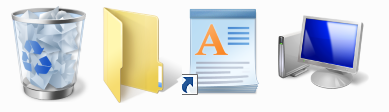 Yukarıdaki simgelerin doğru sıralanışı hangi seçenekte doğru olarak verilmiştir?Geri dönüşüm kutusu – Klasör – Kısayol – Bilgisayar simgesiGeri dönüşüm kutusu – Kısayol – Bilgisayar simgesi – KlasörKlasör – Geri dönüşüm kutusu– Bilgisayar simgesi –KısayolGeri dönüşüm kutusu – Klasör – Kısayol – Bilgisayar simgesi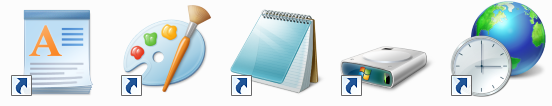 Yukarıdaki kıayol simgelerinin doğru sıralanışı hangi seçenekte doğru olarak verilmiştir?WordPad – Not Defteri  - Yerel Disk – Bölge ve Dil  – PaintWordPad – Paint - Yerel Disk – Bölge ve Dil – Not Defteri  Paint – Not Defteri  - WordPad – Yerel Disk – Bölge ve Dil WordPad – Paint – Not Defteri  - Yerel Disk – Bölge ve Dil 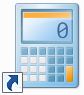 Yukarıdaki kısayol simgesi hangi programa aittir?PaintHesap MakinasıWordPadNot Defteri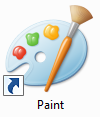 Yukarıdaki kısayol simgesi hangi programa aittir?PaintHesap MakinasıWordPadNot Defteri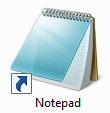 Yukarıdaki kısayol simgesi hangi programa aittir?PaintHesap MakinasıWordPadNot Defteri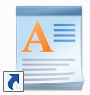 Yukarıdaki kısayol simgesi hangi programa aittir?PaintHesap MakinasıWordPadNot DefteriWindows işletim sisteminde yeni bir yazıcı ekleme işlemi nereden yapılır?Başlat – Aygıtlar ve YazıcılarBaşlat – Tüm ProgramlarBaşlat – Tüm Programlar – DonatılarBaşlat –  Varsayılan ProgramlarYukarıdaki simgeler için hangisi söylenemez?Paintin uygulama adı Mspaint.exe ‘dirNot defterinde yapılan kayıtların uzantısı  .txt ‘dirPaint programında Word dosyalarını düzenleyebiliriz.Notdefterinin uygulama adı notepad.exe ‘dirYukarıdaki simgeleri çalıştıran program dosyaları hangileridir?Calc.sys – Mspaint.sysCalc.exe – Mspaint.exeCalc.doc – Mspaint.docCalc.hlp – Mspaint.hlpWindows ’da ALT+TAB tuşunun görevi aşağıdakilerden hangisidir?Denetim Menüsünü açar.Başlat Menüsünü açar.Çalışan programlararasında geçiş yaparAçık olan tüm programları kapatır.Açık olan herhangi bir program hangi kısayol tuşu ile kapatılır?Ctrl +Tab	Alt + TabCtrl + F4	Alt + F4Windows’ta (CTRL +V – CTRL  + X – CTRL + C) Kısayol tuşları hangi seçenekte doğru sıralanmıştır?Kes - Kopyala - Yapıştır	Yapıştır  - Kes – Kopyala Kes – Yapıştır - Kopyala	Yinele - Geri Al - KesWindows’ta (CTRL +Z – CTRL  + Y ) Kısayol tuşları hangi seçenekte doğru sıralanmıştır?Kes - Kopyala	Yapıştır  – Kopyala Kes – Yapıştır	Geri Al – Yinele  + RKısayol tuşu Windows 7 ‘de hangi işlemleri gerçekleştirir?Seçilen nesnenin özelliklerini görüntüler.Tüm pencereleri simge durumuna küçültmeÇalıştır İletişim Kutusunu açarSistem Özellikleri İletişim Kutusunu Açar + E Tuşu Windows 7 de hangi işlemi gerçekleştirir?Seçilen öğelerin Kısayol menüsünü görüntüleme	Bilgisayar simgesini açarEtkin liste içindeki öğeleri görüntülerPencereyi Windows gezgini görünümünde açar.Aşağıdakilerden hangisi doğrudur?Gigabayt < KilobaytKilobayt > MegabaytTerabayt > GigabaytBayt < KilobaytWordPad programının dosya uzantısı aşağıdaki seçeneklerin hangisinde doğru olarak verilmiştir?.bmp.txt.rtf.exeAşağıdaki ünitelerden hangisi hem giriş/çıkış birimidir?Ekran		Yazıcı			Hoparlör	Modem		Kullanıcı, bilgisayar açıldıktan sonra işlemleri hangi bellek üzerinde gerçekleştirir?RAM		ROMRİMREMAşağıdakilerden hangisi Askeri bir Internet adresini belirler?.com			.edu			.mil		.netAşağıdakilerden hangisi E - Mail (E-Posta) Adresidir?www.denizlimeb.gov.trdenizli@meb.gov.tr		http://meb.gov.trwww.denizli@meb.gov.trAşağıdakilerden hangisi Görev Çubuğunun görevlerinden değildir?Açık program ve klasör isimlerini gösterirAçık Programlar arası geçişi sağlarMasaüstü arkaplanını değiştirmek için kullanılırAçık Klasörleri masaüstüne yatay, dikey ve basamaklı döşerBir pencere içinde aynı türe sahip dosyaları bir araya getirmek için aşağıdaki yöntemlerden hangisi kullanılır?Sol tuş – Sıralama ölçütü – Öğe türüSağ tuş – Kişiselleştir – Öğe türüSağ tuş – Görünüm – Öğe türüSağ tuş – Sıralama ölçütü – Öğe türüGörüntüayarları penceresine nasıl ulaşılabilir?Başlat – Tüm Programlar- Başlangıç – GörüntüBaşlat- Tüm Programlar – Donatılar – GörüntüBaşlat – Ayarlar – GörüntüBaşlat –Denetim masası – GörüntüWindows işletim sistemi açıldığında bir uygulamanın otomatik olarak çalışabilmesi için o uygulamanın nerede bulunması gerekmektedir?Başlat – Tüm Programlar- Donatılar - BaşlangıçBaşlat – BaşlangıçBaşlat – Tüm Programlar – BaşlangıçBaşlat – AyarlarBir klasör penceresi içinde Kes – Kopyala – Yapıştır seçenekleri hangi menüde bulunur?Görünüm MenüsüDosya MenüsüDüzen MenüsüAraçlar MenüsüBir programa ait Simgenin Başlat menüsüne eklenmesi için aşağıdakilerden hangisi uygulanır?Programa ait simge fare ile tutularak Başlat düğmesine bırakılır.Programa ait simge fare ile tıklanır ve adı Başlat olarak değiştirilirPrograma ait simge farenin sağ tuşu ile tıklanır ve gönder seçeneği seçilirPrograma ait simge fare ile tutularak Bilgisayar simgesi üzerine bırakılırAşağıdakilerden hangisi başlat menüsünün standart seçeneklerinden değildir?Denetim masasıAygıtlar ve YazıcılarBelgelerTarih / SaatBir simgenin ismi aşağıdakilerden hangisi ile değiştirilemez?Simge üzerinde Sağ tuş tıklanır, Yeniden Adlandır seçilirSimge seçilir Dosya Menüsünden Ad Değiştir seçilirSimge seçilir Görünüm Menüsünden Ad Değiştir seçilirSimge seçilir adı üstünde tek tıklanırSaat, takvim, haber başlıkları gibi araçların masaüstünde görüntülenmesi nasıl sağlanır?Masaüstünde sağ tuş  - AraçlarMasaüstünde sağ tuş  - KişiselleştirMasaüstünde sağ tuş  - GörünümMasaüstünde sağ tuş  - Ekran çözünürlüğüAşağıdakilerden hangisi kişiselleştir penceresinin seçeneklerinden değildir?Masaüstü arka planıEkran KoruyucuDenetim MasasıPencere rengiWindows7 işletim sisteminde açık olan pencere isimleri nerede görülür?Görev çubuğuDenetim masasıKlasörlerAraç ÇubuğuAçık olan tüm pencereleri basamaklamak için hangi yöntem izlenir?Farenin sağ tuşu- Simgeleri DizFarenin sağ tuşu- ÖzelliklerGörev çubuğu üzerinde farenin sağ tuşu – Pencereleri basamaklaGörev çubuğu üzerinde farenin sağ tuşu – Pencereleri dikey DöşeMasa üstünde Simgelerin özellikleri nasıl görüntülenir ve değiştirilir?Simge üzerinde sağ tuş tıklanır – AçSimge üzerinde sağ tuş tıklanır – KesSimge üzerinde sağ tuş tıklanır – KopyalaSimge üzerinde sağ tuş tıklanır – ÖzelliklerEkranda açık olan bir pencereyi hangi seçenek ile kapatamayız?Düzenle menüsünden kapat seçeneği ileAlt + F4Denetim düğmelerinden kapat seçeneği ileBaşlık çubuğunun üzerinde çift tıklayarak Yandaki Başlat Menüsü seçeneklerinden olan Yardım ve Destek ne işe yarar?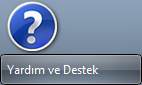 Program ve Belgelere giriş kapısıdırBilgisayarımızı kendi standartlarımıza göre ayarlayabilirizİşletim sistemi ile ilgili yardım dosyalarına ulaşabilirizBilgisayarımıza yeni bir yazıcı veya aygıt yükleyebilirizYandaki Başlat Menüsü seçeneklerinden olan Aygıtlar ve Yazıcılar ne işe yarar?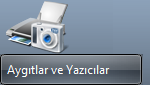 Program ve Belgelere giriş kapısıdırBilgisayarımızı kendi standartlarımıza göre ayarlayabilirizİşletim sistemi ile ilgili yardım dosyalarına ulaşabilirizBilgisayarımıza yeni bir yazıcı veya aygıt yükleyebiliriz Yandaki Başlat Menüsü seçeneklerinden olan Denetim Masası ne işe yarar?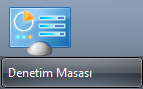 Program ve Belgelere giriş kapısıdırBilgisayarın kişisel ayarlarını tanımlayabiliriz.İşletim sistemi ile ilgili yardım dosyalarına ulaşabilirizBilgisayarımıza yeni bir yazıcı veya aygıt yükleyebilirizYandaki Başlat Menüsü seçeneklerinden olan çalıştır ne işe yarar?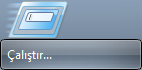 Bilgisayar içinde bulunan programların liste halinde bulunurAranılan dosya ve klasörlerin bulunurBilgisayarımızı kendi standartlarımıza göre ayarlayabilirizBelirtilen adresteki Internet adresi, belge ve programları çalıştırabilirizYandaki Denetim masası öğesi olan Fare ayarlarından hangisi yapılamaz?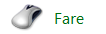 Sol ve sağ tuşlarının görev değişimiİşaretçi hızının ayarlanmasıÇift tıklama hızının ayarlanmasıOyun denetleyicilerinin ayarlanmasıYandaki Denetim masası öğesi olan Görüntü ne işe yarar?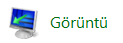 Ekran çözünürlüğünü ayarlamaya yararYeni bir donanım eklemeye kaldırmaya yararBilgisayarımıza yeni bir yazı tipi eklemeye yararBilgisayarımıza yeni bir program eklemeye yararYandaki Denetim masası öğesi olan Bölge ve Dil ne işe yarar?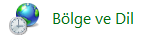 Yeni Bir yazıcı Yüklemeye yararYeni bir program ekleyip kaldırmaya yararKlavye ayarlarının yapıldığı yerdirPara birimi, saat ve tarih ayarlarının yapıldığı yerdirYandaki Denetim masası öğesi olan Klavye ne işe yarar?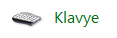 Yeni Bir yazıcı Yüklemeye yararFare ayarlarının yapıldığı yerdirKlavye ayarlarının ve gecikme hızının ayarlandığı ayardırBilgisayarımızda yüklü olan yazı tiplerinin ayarlanmasını sağlarYandaki Denetim masası öğesi olan Tarih ve Saat ne işe yarar?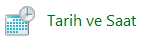 Yeni Bir yazıcı Yüklemeye yararVar olan yazı tiplerini değiştirBilgisayarımızın sistem saatinin ve tarihinin ayarlandığı yerdirBilgisayarımızın para birimi saat ve tarih biçiminin ayarlandığı yerdirMasaüstü Araçlarına nasıl ulaşılır?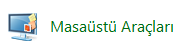 Başlat – Tüm programlarMasaüstünde sağ tuş – AraçlarMasaüstünde sağ tuş – KişiselleştirDenetim masası - Sistem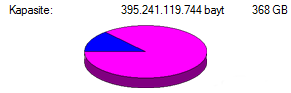 Yukarıda diskin kapasite özellikleri görebildiğimiz pencereye nasıl ulaşabiliriz?C: sürücüsü üzerinde sağ tuşBilgisayar simgesi üzerinde sağ tuşDenetim masası üzerinde sağ tuşHerhangi bir klasör üzerinde sağ tuşYandaki Denetim masası öğesi olan Kullanıcı Hesapları ne işe yarar?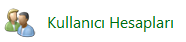 İnternet üzerinde yeni bir hesap açmaya yararBilgisayarımıza kullanıcı hesabı açmaya ve ayarlamaya yararDiğer kullanıcılarla konuşma pencereleri açmaya ve ayarlamaya yararBilgisayarımızı aynı anda birden fazla kullanıcının kullanmasını sağlarYandaki Denetim masası öğesi olan Ebeveyn Denetimleri ne işe yarar?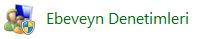 Denetim masası ayarlarının girişine şifre vermeye yararBilgisayarın açılışına şifre vermeye yararGirilen Web adreslerini filtrelemeye ve girilen adreslerin raporlanmasını sağlarBilgisayarımızdaki kullanıcıların hesaplarını şifrelemeye yararYandaki Denetim masası öğesi olan Görev Çubuğu ve Başlat menüsü ne işe yarar?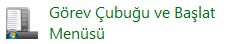 Görev çubuğunun ve başlat menüsünün ayarlarını değiştirmeye yararGörev çubuğunun Eski windows sürümlerinde ki gibi görülmesini sağlarBilgisayarımızın ayarlarının değiştirlmesini sağlarDenetim masası ayarlarına ulaşmayı sağlarYandaki Denetim masası öğesi olan Yazı tipleri ne işe yarar?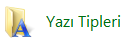 Yeni Bir yazıcı Yüklemeye yararVar olan yazı tiplerini değiştirBilgisayarımıza yeni bir yazı tipi eklemeye ve kaldırmaya yararBilgisayarımızda yüklü olan yazı tiplerinin ayarlanmasını sağlarAşağıdaki düğmelerden hangisi tek seçim için kullanılır?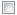 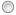 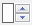 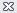 Aşağıdaki düğmelerden hangisi çoklu seçim için kullanılır?Aşağıdaki düğmelerden hangisi rakamları arttırıp azaltmak için kullanılır?Internet Explorer penceresinde yandaki düğmenin görevi nedir?Sayfayı sola ve sağa kaydırmaya yararProgramlar arası geçiş olanağı sağlarGirilen sayfalar arasında geçişi sağlarEn son yapılan işlemi geri almaya ve yinelemeye yararWindows işletim sisteminde program (uygulama)dosyalarının uzantısı hangisidir?.bmp.txt.rtf.exeInternet ortamından bilgisayarımıza dosya indirme işlemine ne denir?UploadDownloadBrowserFtpInternet Explorer penceresinde yandaki adres çubuğunun görevi nedir?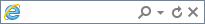 Formül yazmamızı sağlar.Web sayfa adreslerini yazmamızı sağlar.Açmak istediğimiz programın adını yazmamızı sağlar.Hiçbir işe yaramazAşağıdaki seçeneklerden hangisi web sayfasına örnek teşkil eder?www.meb.gov.trftp://meb.gov.trwww.başbakanlık.gov.trwww.ösym.gov.trAşağıdaki seçeneklerden hangisi eğitim kurumlarına ait bir web sayfasının adresine örnektir?www.tdb.org.trwww.hotmail.comwww.odtu.edu.trwww.ttnet.net.trAşağıdakilerden hangisi yapıştırma işlemi için doğru bir yöntem değildir?Ctrl + VSağ Tuş– YapıştırAraç Çubuğu–Ctrl– Y Windows’ta Film veya müzik dosyaları hangi programla çalıştırır?Windows Media PlayerSes DenetimiSes KaydedicisiSes Değiştirici Dosyaları gizlemek / göstermek için aşağıdaki seçeneklerden hangisi kullanılır?Denetim Masası – Bölge ve Dil Seçenekleri – Diller – Tüm Dosyaları GösterDenetim Masası – Klasör Seçenekleri  – GörünümDenetim Masası – Klavye / Hız–  GörünümDenetim Masası – Klasör Seçenekleri / GenelInternet Explorer penceresinde yandaki düğmelerin sırası ile görevleri nelerdir?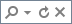 Dur – Yenile – AraYenile – Dur – AraDur – Yanile – Yenile Ara – Yenile – Dur Hangisi geri al işleminin Kısayol tuşudur?Ctrl + E Alt + ZShift + YöntuşlarıCtrl + Z Başlat menüsündeki çalıştır seçeneği nereden eklenir veya kaldırılır?Başlat üzerinde sağ tuş – Özellikler –ÖzelleştirBaşlat üzerinde sağ tuş – Özellikler – Görev Çubuğu–ÖzelleştirBaşlat üzerinde sağ tuş – Özellikler – Araç çubukları –  ÖzelleştirBilgisayarım üzerinde sağ tuş –Başlat Menüsü –  ÖzelleştirKlavye üzerinde  / , ? , + ‘, := gibi karakterler hangi yardımcı tuşla belgemize eklenebilir?Alt GrTab (Sekme)CtrlShift (Üst karakter)Klavye üzerinde @ , # , ½ ‘, } $ gibi karakterler hangi yardımcı tuşla belgemize eklenebilir?Alt GrTab (Sekme)CtrlShift (Üst karakter)Aşağıdakilerden hangisi Başlat Menüsü - Tüm Programlar – Donatılar menüsünde yer almaz?Not DefteriHesap MakinesiMicrosoft WordPaintAşağıdaki tuşlardan hangisi başlat menüsünü açar?Ctrl – EscCtrl – TabShift – TabAlt – TabBir dosyayı gizli yapmak için ne yapılmalıdır? Dosya seçiliyken;Sağ tuş – Özellikler – Genel – Gizli Sağ tuş – Özellikler – Kısayol – Gizli Sağ tuş – Özellikler – Araştır – Gizle Sağ tuş – Özellikler – Gizleme “Dosya uzantıları normal şartlarda görüntülenmez.”Dosya uzantılarının görünür hale getirilmesi için hangi işlem yapılmalıdır?Dosya – Klasör Seçenekleri – Görünüm – Uzantıları gösterDüzen  - Klasör Seçenekleri – Uzantıları GösterGörünüm – Klasör Seçenekleri – Görünüm – Bilinen Dosya uzantılarını Gizle Araçlar – Klasör Seçenekleri – Görünüm – Bilinen Dosya türleri için uzantıları gösterYandaki simgenin Paint programında görevi nedir?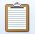 KesKopyalaYapıştırMetin kutusu ekleYandaki simgenin Paint programında görevi nedir?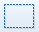 SeçKırpYeniden boyutlandırDöndürYandaki simgenin Paint programında görevi nedir?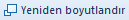 Seçilen resim veya nesnenin döndürülmesini sağlarSeçilen resim veya nesnenin boyutunun değiştirilmesini sağlarSeçilen resim veya nesnenin kırpılarak fazlalıklarının çıkarılmasını sağlarSeçilen resim veya nesnenin ekranı kaplamasını sağlarYandaki simgenin Paint programında görevi nedir?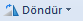 Seçilen resim veya nesnenin döndürülmesini sağlarSeçilen resim veya nesnenin boyutunun değiştirilmesini sağlarSeçilen resim veya nesnenin kırpılarak fazlalıklarının çıkarılmasını sağlarSeçilen resim veya nesnenin ekranı kaplamasını sağlarYandaki simgelerin doğru sıralanışı hangi seçenekte doğru olarak verilmiştir?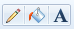 Kalem – Ana hat – Metin Kalem – Renkle doldur – Metin boyutuKalem – Renkle doldur – Yazı tipiKalem – Renkle doldur – Metin Yandaki simgelerin doğru sıralanışı hangi seçenekte doğru olarak verilmiştir?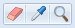 Silgi – Renk seçici – BüyüteçDolgu rengi – Renk seçici – BüyüteçSilgi – Renkle doldur – BüyüteçRenkle doldur – Renk seçici – Büyüteç Yandaki simgenin Paint programında görevi nedir?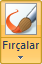 Farlı türdeki silgi biçimlerin seçimini yaparBiçim boyacısıdırFarklı türdeki fırçaların seçimini yaparHerhangi bir metnin biçim ayarlarını diğer metinlere kopyalamaya yararYandaki simge grubunun Paint programında görevi nedir?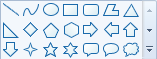 Çizimi yapılacak şekillerin seçimini yapmaya yararBelgeye simge eklemeye yararBelgeye otomatik metin eklemeye yararBelgeye çizilen şekillere gölge – 3 boyut gibi ayarlar vermeye yararYandaki simgelerin Paint programında görevi nedir?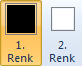 Belgede arka alan ve ön alan renklerinin seçimini yaparBelgede ön alan ve arka alan renklerinin seçimini yaparÇizilen nesnenin dolgu rengi ve gölge rengini ayaralamaya yararÇizilen nesnenin gölge rengi ve dolgu rengini ayaralamaya yararYandaki simgenin Paint programında görevi nedir?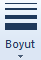 Tabloların kenarlık kalınlıklarını belirlerŞekillere kenarlık vermeye yararÇizilecek şeklin çizgi kalınlığını belirlemeye yararÇizilecek şekillerin boyut ayarlarını yapmaya yararYandaki simgenin Paint programında görevi nedir?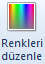 Renk paletine renk ayarlamaya yararBilgisayarımızın renk ayarlarını değiştirmeye yararBilgisayarımızın çözünürlük ayarlarını değiştirmeye yararÇizilecek olan nesnelerin ön alan ve arka alan renkelrini değiştirmeye yararYandaki simgenin Paint programında görevi nedir?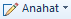 Çizilen şekillerin dolgu renklerini değiştirmeye yararBelgenin ana hattını görmemize yararÇizilen şekillerin anahat çizgilerini değiştirmeye yararBelgemize el ile tablo eklemeye yararYandaki simgenin Paint programında görevi nedir?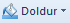 Çizilen şekillerin dolgu renklerini değiştirmeye yararBelgenin ana hattını görmemize yararÇizilen şekillerin anahat çizgilerini değiştirmeye yararBelgemize el ile tablo eklemeye yararYandaki simgenin Wordpad programında görevi nedir?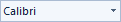 Yazı tipi seçeneğidirYazı boyutu seçeneğidirMetni büyütüp küçültmeye yararMetin rengi seçeneğidirYandaki simgenin Wordpad programında görevi nedir?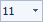 Yazı tipi seçeneğidirYazı boyutu seçeneğidirMetni büyütüp küçültmeye yararMetin rengi seçeneğidirYandaki simgenin Wordpad programında görevi nedir?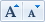 Yazı tipi seçeneğidirYazı boyutu seçeneğidirSeçilen metni büyütüp küçültmeye yararMetin rengi seçeneğidirYandaki simgenin Wordpad programında sırası ile görevleri nedir?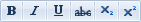 Kalın – İtalik – Altı çizili – Üstü Çizili – Alt simge – Üst simge  Kalın – Altı çizili – Üstü Çizili – Alt simge – Üst simge  – İtalikKalın – İtalik – Altı çizili – Üstü Çizili– Üst simge – Alt simgeKalın– Altı çizili – İtalik – Üstü Çizili – Alt simge – Üst simge  Yandaki simgenin Wordpad programında görevi nedir?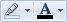 Metin rengi – Vurgu rengi Vurgu rengi – Metin rengiÇizgi rengi – Alt çizgi rengiAlt çizgi rengi – Çizgi rengi Yandaki simgenin Wordpad programında görevi nedir?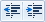 Ondalık arttır – Ondalık azaltOndalık azalt – Ondalık arttırGirinti arttır – Girinti azaltGirinti azalt – Girinti arttırYandaki simgenin Wordpad programında görevi nedir?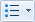 Liste başlat (Madde işareti)Otomatik numaralandırmaKüçük resim ekleBüyükten küçüğe sıralaYandaki simgenin Wordpad programında görevi nedir? 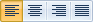 Sola hizalı – Sağa hizalı – Ortalı –YaslaSola hizalı – Ortalı – Sağa hizalı – YaslaSola hizalı – Sağa hizalı – Yasla – OrtalıSola hizalı  – Yasla – Sağa hizalı – Ortalı Yandaki simgenin Wordpad programında görevi nedir?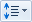 Satır aralığıParagrafMadde işaretiOtomatik numaralandırmaYandaki simgenin Wordpad programında görevi nedir?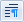 Satır aralığıParagrafMadde işaretiOtomatik numaralandırmaYandaki simgenin Wordpad programında görevi nedir?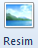 Resim eklePaint çizimi ekleTarih ve Saat ekleNesne ekleYandaki simgenin Wordpad programında görevi nedir?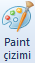 Resim eklePaint çizimi ekleTarih ve Saat ekleNesne ekleYandaki simgenin Wordpad programında görevi nedir?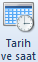 Resim eklePaint çizimi ekleTarih ve Saat ekleNesne ekleYandaki simgenin Wordpad programında görevi nedir?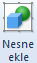 Resim eklePaint çizimi ekleTarih ve Saat ekleNesne ekleYandaki simgenin Wordpad programında görevi nedir?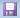 KaydetAçYeniFarklı KaydetYandaki simgenin Wordpad programında görevi nedir?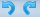 Geri al – YenileYenile – Geri alÖnceki – SonrakiSonraki – Önceki Yandaki simgenin Wordpad programında görevi nedir?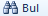 Internet ortamında aranılan bir metni bulmaya yararBilgisayarımızda aranılan bir dosya veya klasörü bulmaya yararMetin içinde aranılan bir kelime veya kelime grubunu bulmaya yararMetin içindeki bir kelime veya kelime grubunu yeni bir metinle değiştirmeye yararYandaki simgenin Wordpad programında görevi nedir?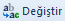 Internet ortamında aranılan bir metni bulmaya yararBilgisayarımızda aranılan bir dosya veya klasörü bulmaya yararMetin içinde aranılan bir kelime veya kelime grubunu bulmaya yararMetin içindeki bir kelime veya kelime grubunu yeni bir metinle değiştirmeye yararYandaki simgenin Wordpad programında görevi nedir?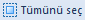 Belge içindeki metinleri seçmeye yararBelge içindeki resimleri seçmeye yararBelge içindeki nesneleri seçmeye yararBelgenin tamamını seçmeye yararYukarıdaki simge için ne söylenebilir?Kısayol simgesidirKlasör simgesidirSürücü simgesidirDenetim masası simgesidirMasaüstünün standart öğeleri olan Bilgisayar – Kullanıcı Dosyaları – Ağ  seçeneklerininsimgeleri nasıl değiştirilir?Masa üstünde farenin sağ tuşu – Kişiselleştir – Denetim masasına girişMasa üstünde farenin sağ tuşu – Kişiselleştir – Masa üstü simgelerini değiştirinMasa üstünde farenin sağ tuşu – Kişiselleştir – Fare işaretçilerini değiştirinMasa üstünde farenin sağ tuşu – Kişiselleştir – Hesap resminizi değiştirinMasa üstünde farenin sağ tuş menüsü açıldığında yandaki seçenek ne amaçla kullanılır?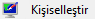 Masa üstünün renk ayarları, tema ayarları gibi ayarların yapıldığı ayar penceresidirMasa üstünde kişiselleştir adında bir klasör oluştururMasa üstünde bulunan bir klasörü ağ paylaşımına açmaya yararBilgisayarımızın klavye, fare gibi seçeneklerinin ayarlandığı ayar penceresidirYandaki Araçlar menüsünden hangisi eklenemez?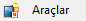 Hava durumuHaber BaşlıklarıTakvimKullanıcı Hesabı Masa üstünde farenin sağ tuş menüsü açıldığında yandaki seçenek ne amaçla kullanılır?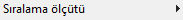 Bilgisayarımızı kendi standartlarımıza göre ayarladığımı ayar penceresine ulaşmayı sağlarBilgisayarımızın renk, tema, çözünürlük gibi ayarlarının yapıldığı yerdirMasa üstüne hava durumu, haber başlıkları gibi ek araçların getirilmesi için kullanılırMasa üstündeki simgelerin belli standartlarda sıralanmasını sağlar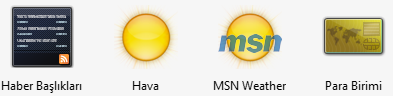 Yukarıda görünen simgeleri Araçlar seçeneklerini masa üstüne nasıl ekleyebiliriz?Masa üstünde farenin sağ tuşu – Kişiselleştir Masa üstünde farenin sağ tuşu – AraçlarMasa üstünde farenin sağ tuşu – Sıralama ÖlçütüMasa üstünde farenin sağ tuşu – Ekran çözünürlüğüBilgisayarın sürücü kapasitesi nasıl anlaşılır?Bilgisayarım simgesi – Sürücü üzerinde sağ tuş – Özellikler Belgelerim simgesi – Sürücü üzerinde sağ tuş – ÖzelliklerGeri dönüşüm kutusu simgesi – Sürücü üzerinde sağ tuş – ÖzelliklerAğ simgesi – Sürücü üzerinde sağ tuş – Özellikler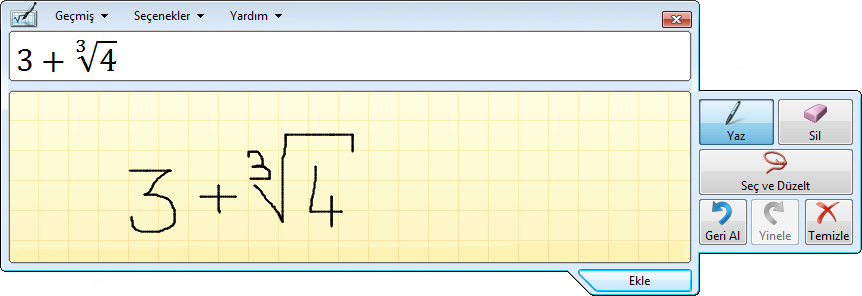 Bilgisayarımızda matematik problemlerini çözmek veya matematiksel ifadeler içeren belgeler ya da sunular oluşturmak için kullanılan, Matematiksel giriş paneline nasıl ulaşabiliriz?Başlat – Tüm Programlar – Matematiksel Giriş paneliBaşlat – Tüm Programlar – Başlangıç – Matematiksel Giriş paneliBaşlat – Tüm Programlar – Donatılar – Matematiksel Giriş paneliBaşlat – Tüm Programlar – Denetim masası Ayarları – Matematiksel Giriş paneli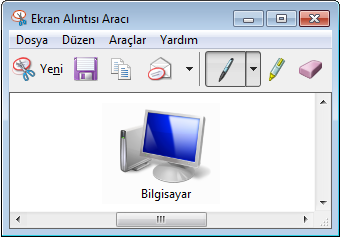 Yukarıdaki ekran görüntüsünü almak ve resim olarak kaydetmeye yarayan Ekran Alıntısı Aracına nasıl ulaşabiliriz? Başlat – Tüm Programlar – Ekran Alıntısı AracıBaşlat – Tüm Programlar – Başlangıç – Ekran Alıntısı AracıBaşlat – Tüm Programlar – Donatılar – Ekran Alıntısı Aracı Başlat – Tüm Programlar – Denetim masası Ayarları Ekran Alıntısı AracıBilgisayarımızda en son çalıştığımız ve kaydettiğimiz belgelerin listesini nereden görebiliriz?Başlat – Denetim masasıBaşlat – Bilgisayar Başlat – Son kullanılan öğelerBaşlat – Varsayılan programlarPaint programını masaüstüne nasıl kısa yol oluştururuz?Başlat – Tüm programlar – Donatılar – Paint – Sağ Tuş – Gönder (Kısayol oluştur)Başlat – Tüm programlar – Donatılar – Paint – Sol Tuş – Gönder (Kısayol oluştur)Başlat – Tüm programlar – Hesap MakinesiBaşlat – Tüm Programlar – Donatılar – Not DefteriHesap Makinesini Görev çubuğuna sabitlemek için hangi yöntem kullanılır?Hesap Makinesi – sol tuş – Görev çubuğuna sabitleHesap Makinesi – sağ tuş – Başlat menüsüne sabitleHesap Makinesi – Sol tuş – Başlat menüsüne sabitleHesap Makinesi – Sağ tuş – Görev çubuğuna sabitleDosya /Klasörleri Tek Tıkla açmak için hangi yol izlenir?Klasör seçenekleri – Görünüm Klasör seçenekleri – Genel Klasör seçenekleri – Ara HiçbiriGörev çubuğunu kilitlemek için aşağıdakilerden hangi yöntem uygulanır?Başlat menüsü – Gönder – E posta Başlat menüsü – Sağ tuş – Özellikler Görev Çubuğu – Sağ tuş – Özellikler Başlat menüsü– Tüm Programlar – Donatılar Bir pencerede bulunan bütün dosyaları seçili hâle getirmek için hangi kısayol tuşu kullanılır?CTRL + ATab + ShiftCTRL + RCTRL + EAşağıdakilerden hangisi Başlat Menüsü içerisinde yer alan Kapat Düğmesi seçeneklerinden değildir?Kullanıcı oluşturKullanıcı DeğiştirOturumu KapatYeniden Başlat